QUICK DRAW IMAGE FOR PARALLEL LINES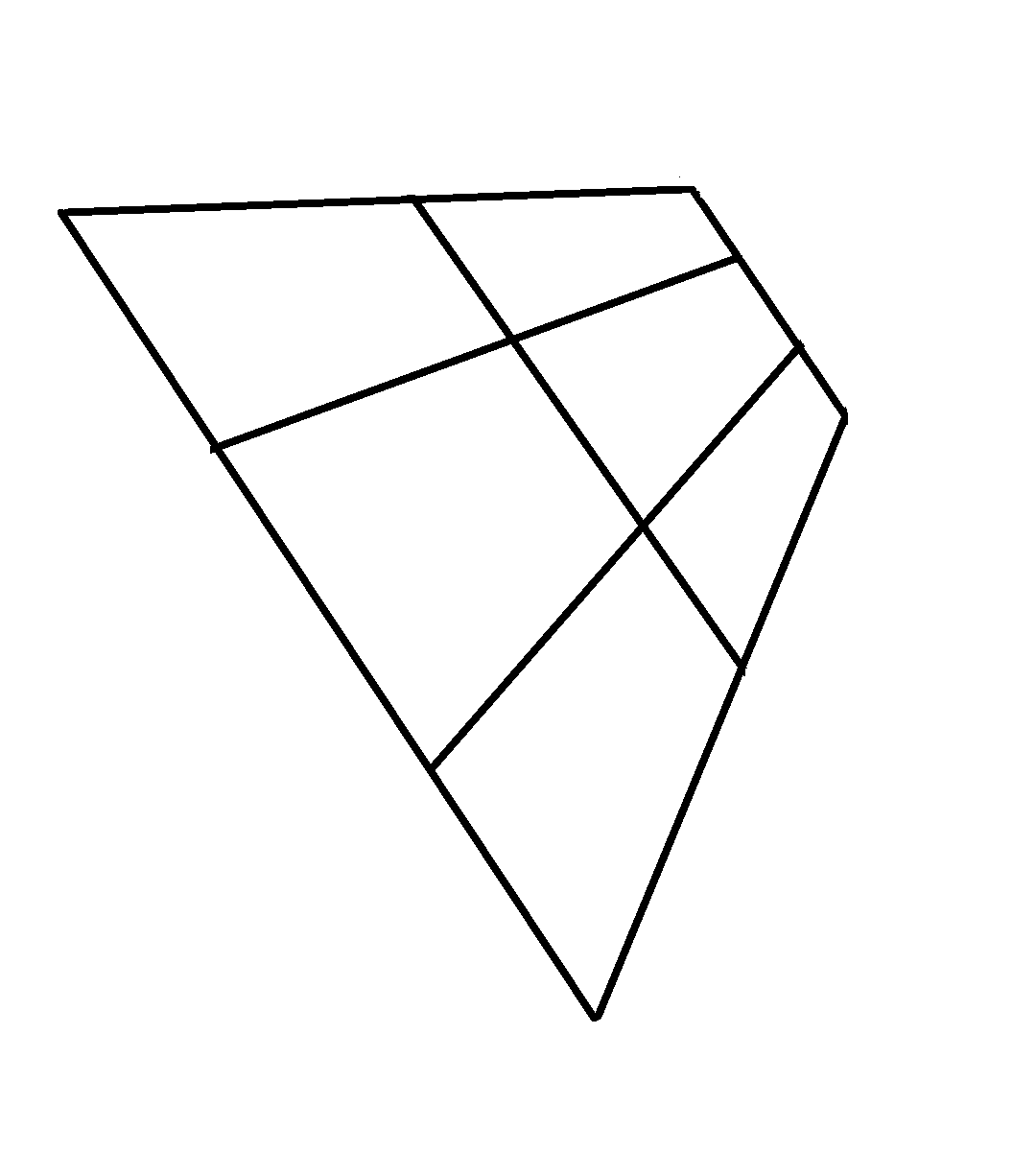 